2022年度常州市正衡中学学生体质健康数据公示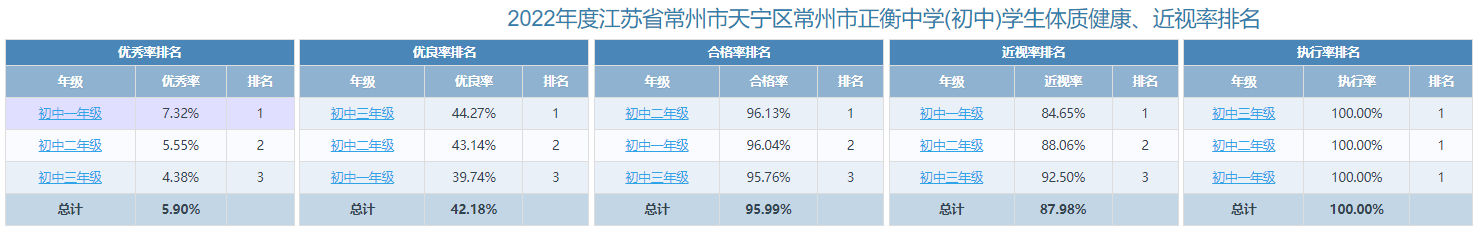 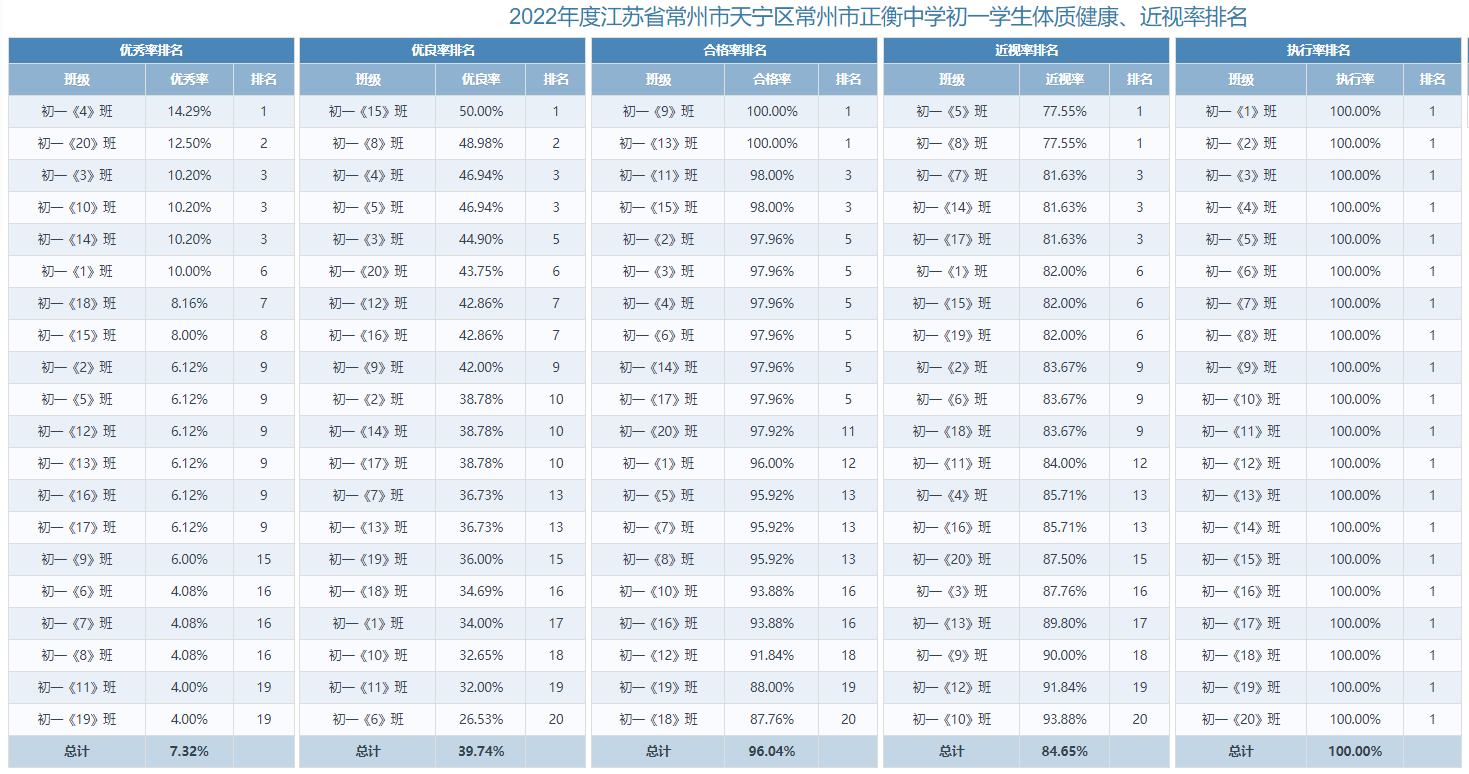 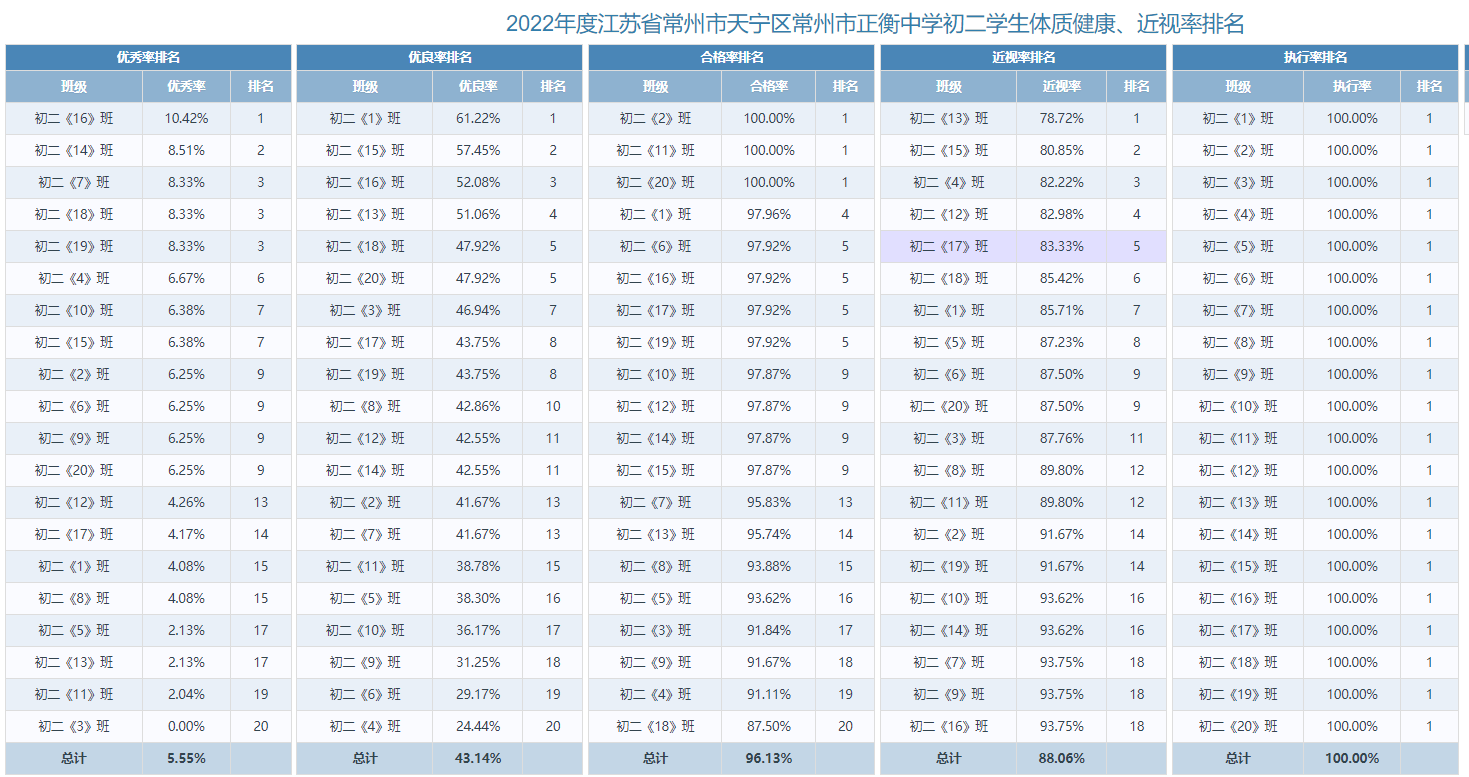 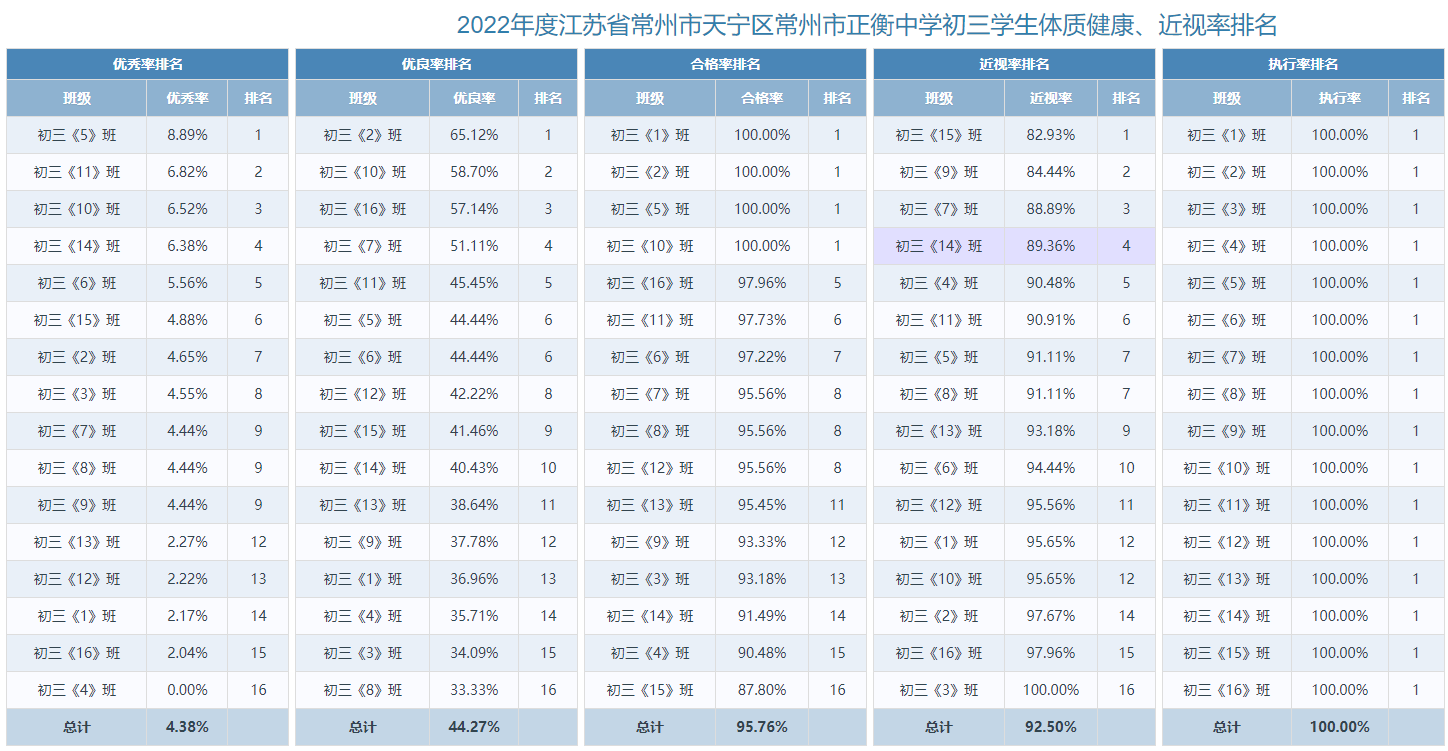 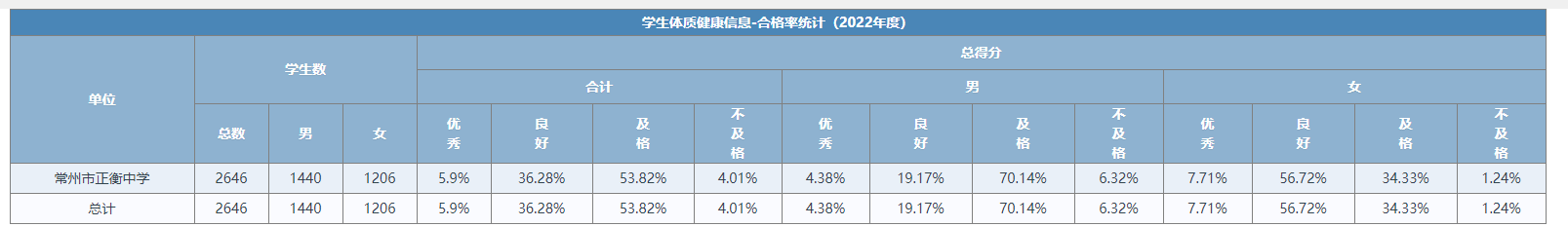 